COMMUNITY LOCAL LAW No. 1 2019 PART 9 OPEN AIR BURNINGAPPLICATION FOR PERMIT TO BURN 2023/2024(Not for any day during the Fire Danger Season as declared by the Country Fire Authority)Incomplete applications will not be processed. Please complete the whole application.Please note: Permits will only be granted in circumstances where there is no reasonable option to dispose of green waste, such as a green waste bin or delivering the waste to the transfer station.Please attach a photograph of the material to be burned to this application.Note - If you are not the owner, give the name and address of the owner. You must also declare that you have notified the owner of this application.I declare that I have notified the Owner about this application:Applicant’s signature:	_____________________________	Date: __________________DETAILS OF PROPOSED BURN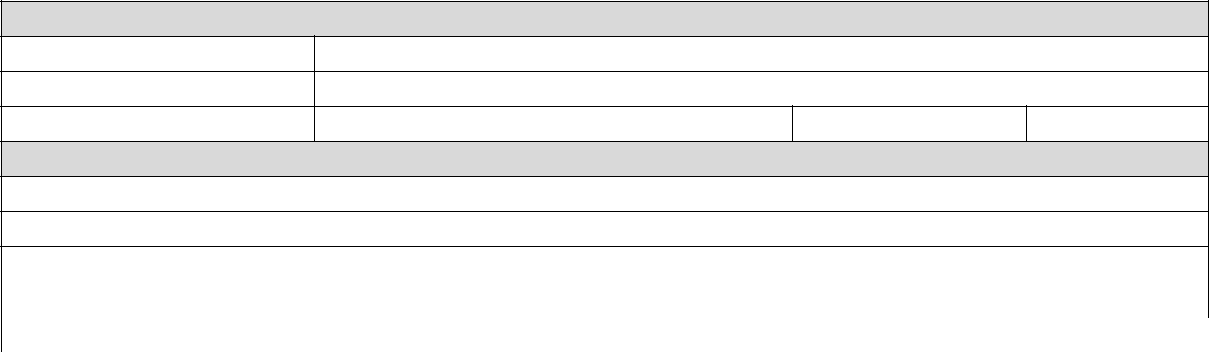 Address of Proposed BurnStreetSuburbState	Post CodeDescription of Material to be BurnedDECLARATIONI_____________________________________________(please  print)  understand  that  theinformation provided above will be used in accordance with relevant legislation and declare that this information is correct to the best of my knowledge.The above information is required to enable Moorabool Shire Council to process your application. It may be disclosed to other parties, such as referral authorities and residents who may be affected by the proposal.Non-compliance with any permit issued or any provision of Part 9 of the Moorabool Shire Council Community Local Law No.1 2019 may result in enforcement action or prohibition from being granted an open air burning permit in the future. This Personal Information is held by Moorabool Shire Council in accordance with the Privacy and Data Protection Act 2014NameNameNameResidential AddressResidential AddressResidential AddressStreetApplicantSuburbDetailsStatePost CodeTelephone No.EmailOwnerNameNameNameOwnerOwnerResidential AddressResidential AddressResidential AddressDetailsStreetSuburbStatePost CodeTelephone No.Quantity of Material to be burnedQuantity of Material to be burnedQuantity of Material to be burnedQuantity of Material to be burnedQuantity of Material to be burnedQuantity of Material to be burnedLength:Width:Width:Height:Total:Total:Note: The material to be burned must not exceed 1 cubic metre in volume.Note: The material to be burned must not exceed 1 cubic metre in volume.Note: The material to be burned must not exceed 1 cubic metre in volume.Note: The material to be burned must not exceed 1 cubic metre in volume.Note: The material to be burned must not exceed 1 cubic metre in volume.Note: The material to be burned must not exceed 1 cubic metre in volume.Note: The material to be burned must not exceed 1 cubic metre in volume.Before submitting this application, please consider the following:Before submitting this application, please consider the following:Before submitting this application, please consider the following:Before submitting this application, please consider the following:Before submitting this application, please consider the following:Before submitting this application, please consider the following:Before submitting this application, please consider the following:Before submitting this application, please consider the following:RequirementsRequirementsRequirementsEquipmentEquipmentEquipment3m firebreak around and above cleared3m firebreak around and above cleared3m firebreak around and above clearedTown water supply or a fire pump andTown water supply or a fire pump andTown water supply or a fire pump andof all flammable materialof all flammable materialof all flammable materialwater tankwater tankCheck weather conditions on dayCheck weather conditions on dayCheck weather conditions on dayAdequate length of hoseAdequate length of hoseNumber of adults to be presentNumber of adults to be presentNumber of adults to be presentLong handled metal rakeLong handled metal rakeAdequate water supplyAdequate water supplyLong handled shovelLong handled shovelFire must be completely extinguishedFire must be completely extinguishedFire must be completely extinguishedSuitable protective clothingSuitable protective clothingSuitable protective clothingMap of Proposed burn.(include 3m firebreak around burn pile and proximity to any neighbouring premises)Applicant’s signature:_____________________________Date: __________________Name of Owner:_____________________________Owners signature:_____________________________Date: __________________